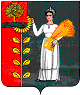 Администрация сельского поселения Демшинский сельсовет Добринского муниципального района Липецкой областиРоссийской ФедерацииПОСТАНОВЛЕНИЕ15.07.2020                              с. Демшинка                          № 43/1В соответствии с пунктом 5 статьи 264.2 Бюджетного кодекса Российской Федерации, рассмотрев данные об исполнении бюджета сельского поселения Демшинский сельсовет Добринского муниципального района Липецкой области Российской Федерации, руководствуясь Уставом сельского поселения Демшинский сельсовет, администрация сельского поселения Демшинский сельсоветПОСТАНОВЛЯЕТ:Утвердить отчет об исполнении бюджета  сельского поселения Демшинский сельсовет за 2 квартал 2020 года (прилагается). Контроль за выполнением настоящего постановления возложить на старшего специалиста 1 разряда сельского поселения Демшинский сельсовет Анохину А.П.3. Настоящее постановление вступает в силу со дня его подписания и подлежит официальному обнародованию.Глава администрации                                               А. И. ДвуреченскихУтвержденПостановлением администрации сельского поселения Демшинский сельсовет№ 43/1 от 15.07.2020Отчет об исполнении бюджета сельского поселения Демшинский сельсовет Добринского муниципального района Липецкой области Российской Федерации за    2 квартал 2020 годОб утверждении отчета об исполнении бюджета  сельского поселения Демшинский сельсовет Добринского муниципального района Липецкой области Российской Федерации за 2 квартал   2020 годаНаименование показателейУточненный годовой план (руб)Исполнение за  2 квартал 2020 года(руб)% исполнения к годовому плануНалоговые и неналоговые доходы23613001320968,1155,94в том числе:налог на доходы физических лиц13600050360,3537,03УСН855000608245,9171,14единый сельскохозяйственный налог4500--налог на имущество210004910,1523,38земельный налог665000132212,5419,88Государственная пошлина за совершение нотариальных действий должностными лицами органов местного самоуправления, уполномоченными в соответствии с законодательными актами Российской Федерации на совершение нотариальных действий23000--Доходы, получаемые в виде арендной платы, а также средства от продажи права на заключение договоров аренды за земли, находящиеся в собственности сельских поселений (за исключением земельных участков муниципальных бюджетных и автономных учреждений)642000514678,6680,17Доходы от сдачи в аренду имущества, составляющего казну сельских поселений (за исключением земельных участков)148007402,5050Средства самообложения граждан, зачисляемые в бюджеты поселений-Безвозмездные поступления4476950,992173226,9948,54Дотации от других бюджетов бюджетной системы Российской Федерации3893600194692650Субвенции от других бюджетов бюджетной системы Российской Федерации803004015050Прочие субсидии43490,9943490,99100Межбюджетные трансферты, передаваемые бюджетам сельских поселений из бюджетов муниципальных районов на осуществление части полномочий по решению вопросов местного значения в соответствии с заключенными соглашениями3543003740010,56Прочие безвозмездные поступления в бюджеты сельских поселений105260105260100ВСЕГО ДОХОДОВ:6838250,993494195,1051,10Дефицит(-), профицит(+)493551,77РАСХОДЫОбщегосударственные вопросы2750474,991245770,6745,29Национальная оборона803004015050Национальная безопасность и правоохранительная деятельность1000Национальная экономика 3543003558810,04Жилищно-коммунальное хозяйство2152995593544,6327,57Культура, кинематография130900098216775,03Социальная политика240001200050Физическая культура и спорт16618191423,0355ВСЕГО РАСХОДОВ6838250,993000643,3343,88